AP Human Geography 2016 Summer AssignmentLyman High SchoolMrs. JusterMariette_Juster@scps.k12.fl.usWelcome to AP Human Geography here at Lyman High School!  I am excited that you have decided to accept the challenge of taking an advanced placement class.  Together, we will strengthen your academic, intellectual, analytical, and discussion skills.  I look forward to teaching this class again next year, and I am dedicated to providing you with a challenging and rewarding academic experience.  It is my goal to guide you towards successfully completing this course, and to prepare you to pursue other advanced courses throughout your years at Lyman. DUE DATE: THIS SUMMER ASSIGNMENT IS DUE ON THE FIRST DAY OF SCHOOL- August 10th, 2016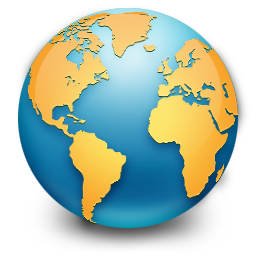 Assignment 1/Goal: To identify and label important locations throughout the world in order to make pertinent spatial location connections. You need to compete one political world map. Use the lists below to complete your map(s). You may also print individual continent maps if you prefer, to complete the countries, giving yourself more space to write. DO NOT number the maps. Maps MUST be labeled and Colored (use colored pencils). World Map Outline (75 points):Political: (Use for A,B,C) You may print one World Map for part A and B, and print individual continent maps for the countries for each continent in part C. https://www.eduplace.com/ss/maps/COLORS to use when coloring: Green (land) ~ Brown & Orange (mountains) ~ Yellow (Deserts) -Blue (water)A– CONTINENTS & OCEANS MAP (12 points) North America, South America, Australia, Africa, Europe, Asia, Antarctica, Atlantic, Pacific, Indian, Arctic, Southern B- REGIONS WITHIN CONTINENTS (13 points) Central America, Caribbean, Russia, Southwest Asia, Sub-Saharan Africa, East Asia, South Asia, Southeast Asia, Australia, Pacific Realm, Balkan Region, Scandinavian Region, Caucasus Region C- COUNTRIES (50 points) 				Africa- Any 10 countries and capitals  Asia- Any 15 countries and capitals  North/Central America & Caribbean- Any 10 countries and capitals  South America- Any 5 countries and capitals  Europe- Any 10 countries and capitalsCurrent Events/Article Review (75 Points) Assignment 2/Goal: To research and find 5 current event articles that relate to any topic in human geography. Your knowledge of current events will demonstrate an understanding for geography and global issues that we will further examine in this course. Topics:  Globalization, Population, Migration, Culture (language, food, housing types, religion, ethnicities etc...), Political (country disputes), Agriculture (farming), Economic Development (types of jobs), Urbanization (cities).  You may use the following sources for international news:BBC News Washington PostInternational Herald TribuneNew York TimesAssociated PressScoop it Geography    Instructions: (may NOT be typed) On your own paper, include the source, date and title, topic (listed above) of the article.You will write a summary (in your own words) of at least 100 words on each of the articles. You will also need to write another paragraph giving a personal reflection (your own thoughts) on the topic and making connections to the topics of AP HUG!! DUE DATE: THIS SUMMER ASSIGNMENT IS DUE ON THE FIRST DAY OF SCHOOL- August 10th, 2016